3. Рекомендации по подготовке и оформлению ВКР3.1. Общие требования к содержанию и оформлению ВКРПодготовка и защита выпускной квалификационной  работы (ВКР) является формой Государственной итоговой аттестации и направлена на установление соответствия уровня профессиональной подготовки выпускников требованиям ФГОС ВО. Целью подготовки и защиты ВКР является демонстрация сформированности общекультурных, общепрофессиональных и профессиональных компетенций выпускника посредством представления и защиты научно-теоретических и практически значимых результатов самостоятельно проведенного академического исследования по юридической проблеме. ВКР представляет собой самостоятельную и логически завершенную работу, связанную с решением задач того вида (видов) деятельности, к которым готовится бакалавр - правотворческой; правоприменительной; правоохранительной; экспертно-консультационной.Выпускная квалификационная работа направлена на:систематизацию, обобщение, закрепление и расширение теоретических знаний и практических навыков;выявление способности применять полученные знания при решении конкретных научных и практических задач;развитие навыков ведения самостоятельной работы и овладение методикой научного исследования;выявление умения делать обобщения, выводы, разрабатывать практические рекомендации в исследуемой области;приобретение опыта представления и публичной защиты результатов своей деятельности;оценивание сформированности компетенций выпускника в соответствии с требованиями образовательного стандарта по направлению подготовки «Юриспруденция» (бакалавриат). Выпускная квалификационная работа – самостоятельное академическое исследование студента, сочетающее теоретическое освещение вопросов темы с анализом нормативных правовых актов, иных источников права  и юридической практики. Выпускная квалификационная работа юриста-бакалавра должна удовлетворять следующим требованиям:носить творческий и завершенный характер;отвечать  требованиям  логичного  и  четкого  изложения  материала, доказательности и достоверности фактов; отличаться полнотой обзора исследуемой проблемы, достаточностью источниковой базы (научной и учебной литературы, материалов периодических изданий, судебной практики и др.);написана  на основе действующего законодательства,   использования  новых  статистических данных; иметь четкую структуру, отличаться последовательно и обоснованно изложенным материалом;включать методологическое обоснование;отражать умение студента пользоваться рациональными приемами поиска, отбора, обработки и систематизации информации, способность работать с нормативными и иными правовыми документами;иметь рекомендации и предложения по совершенствованию действующего законодательства, практики его толкования, механизмов реализации и защиты;быть оформленной в соответствии с требованиями настоящих Методических рекомендаций. Основными критериями оценки ВКР являются:обоснованность актуальности темы; соответствие содержания работы цели и задачам исследования;самостоятельность, логичность и завершенность работы;полнота критического анализа источников и литературы различных типов, включая научную литературу, в том числе и на иностранных языках, материалов периодической печати, нормативных документов и др.;уровень систематизации теоретических и практических знаний по теме исследования, качество их применения для решения поставленных исследовательских задач;оригинальность проблематики исследовательской работы;уровень использования современных методов познания;наличие обоснованных практических рекомендаций, сделанных исходя из полученных результатов исследовательской деятельности, их связи с теоретическими положениями и соответствия поставленным цели и задачам работы;понимание автором взаимосвязи проведенного исследования и полученных результатов с освоенной им образовательной программой;уровень сформированности компетенций в соответствии с требованиями образовательного стандарта по направлению подготовки «Юриспруденция» (бакалавриат);аккуратность оформления текста работы, его соответствие настоящим Методическим рекомендациям и требованиям ГОСТ.ВКР может быть выполнена и защищена на иностранном языке, что должно быть обусловлено проблематикой темы и содержанием. За достоверность сведений, изложенных в ВКР, имеющиеся орфографические и стилистические ошибки в тексте, обоснованность выводов и выносимых на защиту  положений ответственность несет непосредственно сам автор работы. На этапе подготовки к защите выпускной квалификационной работы проверяются следующие компетенции: УК-1, УК-2, УК-3, УК-5, УК-6; УК-7, ОПК-8; ОПК-9.РУКОВОДСТВО ВЫПУСКНОЙ КВАЛИФИКАЦИОННОЙ РАБОТОЙРуководство выпускной квалификационной работой осуществляет научный руководитель из числа преподавателей выпускающей кафедры юридического факультета.  Студент имеет право предварительного самостоятельного выбора руководителя своей работы. Кандидатура научного руководителя утверждается на заседании выпускающей кафедры (Приложение 1). Закрепление за обучающимся научного руководителя осуществляется приказом ректора.Научный руководитель имеет следующие обязанности и права: консультировать обучающегося при выборе темы ВКР, определении ее цели и задач, подготовке плана, подборе литературы,  фактического материала и др.;содействовать в выборе методики сбора, анализа и изучения эмпирического материала;осуществлять контроль хода выполнения ВКР; проводить научное редактирование отдельных частей работы по мере их написания студентом и работы в целом; информировать заведующего кафедрой об отношении обучающегося к подготовке ВКР,  соблюдении сроков выполнения этапов работы;давать разрешение на предзащиту и участвовать в процедуре предзащиты ВКР на заседании кафедры;осуществлять мероприятия по подбору рецензента ВКР;консультировать обучающегося при подготовке доклада и составлении презентации для защиты ВКР перед ГЭК;выступить на защите ВКР с оценкой актуальности и содержания работы,  отношения студента в процессе подготовки ВКР;участвовать в оценке представленной ВКР в рамках совещательного голоса на заседании Государственной экзаменационной комиссии при подведении итогов защиты и определении оценки за ВКР (в случае, если не является членом ГЭК). При подготовке работы на иностранном языке студент подает заявление на имя заведующего выпускающей кафедрой с указанием темы исследования, языка, на котором будет написана работа, и фамилии преподавателя-консультанта кафедры иностранного языка, который будет контролировать подготовку работы на иностранном языке, а также присутствовать на заседании ГЭК во время защиты ВКР. Консультант по ВКР с соответствующей кафедры иностранного языка назначается  по согласованию с заведующим выпускающей кафедры.ВЫБОР И УТВЕРЖДЕНИЕ ТЕМЫ ВЫПУСКНОЙ КВАЛИФИКАЦИОННОЙ РАБОТЫПеречень тем ВКР, соответствующих направлению подготовки 40.03.01 – Юриспруденция (бакалавриат), составляется и ежегодно обновляется с учетом научных интересов кафедры и обучающихся, затем утверждается Советом Института экономики, управления и права РГГУ. Тематика работ должна быть актуальной, соответствовать современному состоянию и перспективам развития юридической науки и практики.Кафедры доводят перечень тем ВКР до сведения обучающихся. Обучающийся имеет право выбора темы ВКР из утвержденного перечня тем. Обучающийся по письменному заявлению может просить кафедру предоставить ему  возможность подготовки ВКР по теме, избранной самим обучающимся. Положительное решение может быть принято кафедрой в случае признания целесообразным разработку такой тематики для теоретического обоснования и практического применения в профессиональной юридической деятельности.Тему ВКР целесообразно выбирать студенту с учетом консультации научного руководителя.Выбрав тему ВКР, студент подает заявление по установленной форме на имя заведующего кафедрой (Приложение 1).Тема ВКР утверждается на заседании выпускающей кафедры не позднее, чем за 6 (шесть) месяцев до защиты. Закрепление за обучающимся темы ВКР осуществляется приказом ректора.При выборе темы ВКР студентам целесообразно предварительно разобраться в понятии «Тема исследования». Тема исследования – это наименование юридического явления, процесса или понятия о них, которые избираются для исследования по причинам неясности или дискуссионности их толкования, несоответствия содержания юридической практике. Тема должна быть сформулирована в проблемной постановке, т.е. как задача, требующая своего разрешения. При этом тема должна указывать на проблему, поставленную относительно явления или процесса не обзорно («вширь»), а затрагивать существенные аспекты данных явления или процесса, т.е. касаться описания и разъяснения последних «вглубь» и в деталях.Показатели, которые следует принять во внимание при формулировке названия темы ВКР: проблему, т.е. тот вопрос, когда наличного знания недостаточно для решения поставленной исследовательской задачи и не известен способ, с помощью которого можно получить недостающие знания; проблема возникает тогда, когда старое знание показало свою несостоятельность, а новое еще не приняло развернутой формы;актуальность, т.е. степень востребованности темы для решения конкретных  теоретических или практических  задач; объект исследования, т.е. наличное знание о явлении или процессе, которое содержит противоречие в их понимании и порождают потребность в разрешении данного противоречия; предмет исследования - дисциплинарный аспект изучаемого объекта, а также закономерности, существенные свойства или отношения объекта, познание которых дает решение вопроса о понимании последнего; план работы, т.е. структуру, последовательность изложения материала в исследовании. ТРЕБОВАНИЯ К СТРУКТУРЕ ВЫПУСКНОЙ КВАЛИФИКАЦИОННОЙ РАБОТЫВыпускная квалификационная работа должна иметь следующую структуру:титульный лист (Приложение 2);содержание, т.е. оглавление, план (Приложение 3);введение;основная часть, состоящая из глав (разделов), которые разбиваются на подразделы (параграфы);заключение, включающее краткое изложение основных результатов работы, выводы, обобщенные рекомендации и возможные перспективы дальнейшего изучения темы;список источников и литературы;приложения (при необходимости) - это извлечения  из нормативных правовых источников, проекты нормативных и иных актов, уставные документы, схемы, договоры, статистические и социологические данные, контракты, обзоры,  таблицы и др.,  дающие представление  о степени изученности автором данной проблемы.ПЛАН (СОДЕРЖАНИЕ, ОГЛАВЛЕНИЕ) 
ВЫПУСКНОЙ КВАЛИФИКАЦИОННОЙ РАБОТЫЦель разработки плана ВКР - определение причинно-следственных связей в исследуемом объекте (юридическом явлении, процессе, понятиях о них).Вопросы плана должны располагаться в логической последовательности и полностью раскрывать избранную тему. План в процессе работы над темой не является окончательным, он может меняться, т.к. могут быть найдены новые аспекты изучения объекта и решения научных задач. План не должен расширять пределы темы, т.е. не должен выходить по содержанию за ее рамки, в противном случае работа получится поверхностная, описательная, не отражающая глубины и деталей проблемы. Отдельные части плана не должны повторять заявленную тему исследования в целом, поскольку в этом случае остальные части работы выйдут за рамки темы исследования.План должен соотноситься с другими частями ВКР:  отвечать поставленной цели исследования; количество выделяемых  параграфов  (разделов в главах) в целом должно соответствовать количеству решаемым автором задач; общее количество глав и параграфов, а также объем их текстового изложения    должно быть оптимальным для раскрытия соответствующего содержания и соотноситься с общим объемом работы (60-80 страниц); параграфы (разделы глав) должны коррелировать в целом с количеством выводов и предложений в заключении работы. СТРУКТУРА И СОДЕРЖАНИЕ ВВЕДЕНИЯ ВЫПУСКНОЙ КВАЛИФИКАЦИОННОЙ РАБОТЫВведение ВКР представляет собой своеобразную аннотацию, содержание и показатели которой подтверждают академический характер работы. Показатели введения и их последовательность:актуальность темы (аргументы, указывающие на причины выбора темы исследования  и суть научной проблемы; актуальность обусловлена новизной или проблемностью соответствующего правоотношения, необходимостью оперативного ее решения);объект исследования (явление, процесс или понятия о них, которые содержат неоднозначные и/или противоречивые характеристики их научного и практического  понимания, порождающие проблемную ситуацию и потребность в разрешении последней); предмет исследования (дисциплинарный аспект изучаемого объекта, а также  его закономерности, существенные свойства или отношения - признаки, структура, сущность, внутренние и внешние связи, др., познание которых дает более полную по сравнению с  ранее известной  картину его теоретического понимания и практического решения соответствующей проблемы);степень изученности поставленной проблемы 1) указание на ФИО специалистов, исследовавших избранную тему; 2) акцентирование тех аспектов темы, которые остались нерешенными в литературе и требующими объяснения;цель работы (научный результат, к которому стремится автор для подтверждения своей гипотезы; она заключается в разработке теоретических и практических положений, направленных на совершенствование правового регулирования отношений в избранной сфере исследования. Цель выражается, как правило, словами: «выявить …», «обосновать, что…», «разработать модель…», «уточнить критерии…», «предложить формулировку…» и др.; Неправильно формулировать цель как «исследовать…», «изучить…», «проанализировать» и т.п., т.к. подобным образом формулируются задачи. Цель ВКР, как правило, одна.задачи исследования 1) указание на выбор путей и средств достижения поставленной цели в соответствии с выдвинутой гипотезой; 2) этапы работы, которые  соответствуют плану  работы; их, как правило, столько же, сколько в работе разделов в главах (параграфов) и, соответственно, единиц выводов в заключении);нормативная база (нормативные и иные официальные источники, которые были использованы автором для подтверждения теоретических выводов и практических предложений в работе, т.е. это международные документы, российские нормативные акты, зарубежное законодательство и др.);теоретическая база исследования (фундаментальные научные труды отечественных и зарубежных ученых, на которых основываются выводы и суждения автора); эмпирическая база исследования (материалы судебной и иной правоприменительной практики, на которых основываются выводы и суждения автора, статистические данные, материалы социологических исследований и др.); методология исследования (идеи, принципы, подходы, способы, методы, средства которые были положены автором в основу разработки тех или иных содержательных  аспектов работы; они группируются по уровням: философские (позитивизм, материализм, естественнонаучные идеи и др.) общенаучные (анализ, синтез, классификация, индукция, дедукция и др.), специальные (исторические, психологические, статистические, моделирования и др.) и собственно юридические (догматические, историко-правовые, сравнительно-правовые);структура работы (указание на количество глав и параграфов в работе с обоснованием последовательности их расположения и соответствия поставленным цели и задачам исследования).При наличии у студента научных публикаций, участия в конференциях и т.п. их следует указать в конце введения.ОСНОВНАЯ ЧАСТЬ ВЫПУСКНОЙ КВАЛИФИКАЦИОННОЙ РАБОТЫОсновная часть ВКР состоит из нескольких глав, которые подразделяются на параграфы. Первые параграфы чаще посвящаются истории или методологическим вопросам темы, в последующих раскрываются основные аспекты темы, рассматривается действующее законодательство, излагаются теоретические и нормативные положения, дается анализ спорных точек зрения, аргументируется мнение автора по ним, приводятся результаты обобщения собранного фактического материала, документов и т.д. В конце каждого подраздела формулируются промежуточные теоретические выводы, а также  предложения по толкованию или изменению законодательства, практики его применения. Количество  глав  (и параграфов внутри одной главы)  не может быть менее двух. Их названия не могут повторять название работы в целом. Каждый из  параграфов  соответствующей главы посвящается решению одной из поставленных задач (вопросу плана). Каждый раздел главы (параграф) является базой для логического перехода к рассуждениям в последующем разделе главы (параграфе).В начале каждой главы необходимо  определить задачу исследования. Изложение материала ВКР должно быть последовательным и взаимообусловленным. Искусственное увеличение объема работы за счет, например, пространных исторических описаний (там, где в этом нет необходимости), а также цитирования судебных документов (иных решений, постановлений и т.п.) в полном объеме, не допускается.Работа должна быть написана на основании изученных нормативных источников, юридической практики, социологических данных, научной  и учебной литературы и др. Содержание не может быть компилятивным (составленным из выдержек опубликованных работ) и описательным  Материал каждого раздела должен быть аналитическим, т.е. представлять собой анализ исследуемого правового явления  или процесса (понятий о них), что  достигается не столько позитивным описанием объекта, сколько изложением имеющейся в литературе относительно этого объекта дискуссий. Поэтому рекомендуется:описать суть имеющей место полемики;привести взгляды наиболее известных в данной области знания специалистов (процитировать выдержки из их работ, указав название работы и страницы, откуда заимствована цитата); высказать собственную точку зрения по вопросу или присоединиться к позиции одного из специалистов, изложив соответствующую аргументацию;подтвердить избранную позицию ссылками на нормативные  российские и зарубежные источники, международные документы, сложившуюся практику, факты и примеры социальной жизни и др.ЗАКЛЮЧЕНИЕ ВЫПУСКНОЙ КВАЛИФИКАЦИОННО РАБОТЫЗаключение представляет собой основные научные результаты, полученные лично автором в процессе исследования, которые выражаются в суждениях, предложениях и рекомендациях  теоретического или практического характера.	Формулировки  заключения должны коррелировать и опираться на частные (промежуточные) выводы, сделанные в конце каждого  параграфа (главы) работы, т.е. представлять собой «выводы из выводов».В содержание заключения включаются:  выводы, касающиеся определения понятия, признаков, структуры, отличий и др. изученного  объекта;конкретные рекомендации для нормотворческой, правоприменительной и интерпретационной деятельности (изменение и совершенствование статей законодательства, механизмов их реализации на практике, толкования смысла, уточнения положений судебных постановлений, имплементации международных принципов и норм и т.п.);возможные пути и перспективы продолжения работы над темой.Основные ошибки, допускаемые в заключении: студенты-выпускники пишут о том, что лично им, для их знания и кругозора дало изучение избранной темы, тогда как речь должна идти о юридическом понимании,  интерпретации и применении правового явления (процесса), избранного для исследования;включается материал, ранее не анализировавшийся в основной части исследования;повторяются описательные элементы исследования, которые были изложены в основной  части работы;излагается в повествовательном стиле, хотя здесь должна присутствовать констатация «выводов из выводов»,  т.е. присутствовать краткие и «сжатые» суждения-формулировки о предмете исследования в контексте поставленных цели и задач исследования, предлагаться авторские определения (дефиниции)  изученного явления (процесса), указываться формы разрешения дискуссионных моментов, описываться модели изменения и совершенствования  нормотворческой и правоприменительной практики и т.п. ЦИТИРОВАНИЕ И СНОСКИ НА ЦИТАТЫЦитата – это выдержка из работы другого (других) автора (авторов).Плагиат - выдача положений другого автора за свои собственные, без  соответствующей ссылки на его работы, т.е. переписывание содержания научной или учебной работы без указания ее выходных данных. Задачи цитирования:подтверждение, опровержение, пояснение или более яркое выражение своей собственной мысли; получение информации об известных в литературе позициях авторитетных ученых;сравнение позиции автора с мнениями других специалистов по данному вопросу;отражение в исследовании различных точек зрения и полемики о проблеме;проверка достоверности  цитирования соответствующего текста.Основные правила отражения в исследовании выдержек из работ других авторов:текст цитаты заключается в кавычки и приводится с сохранением особенностей авторской манеры его написания, в той грамматической форме, в какой он дан в источнике;цитирование должно быть полным, без произвольного сокращения цитируемого текста и без искажений мысли автора;каждая цитата сопровождается ссылкой на источник с соблюдением правил его библиографического описания;  при цитировании части предложения после открывающихся кавычек ставится отточие и цитата начинается со строчной буквы; пропуск слов, предложений, абзацев при цитировании допускается в случае, когда это не искажает смысл всего фрагмента, и обозначается многоточием в местах пропуска; принято использовать следующие словарные клише: «Как считает проф. Ф.И. Иванов, …», «По мнению Ф.И. Иванова, …», «Следует поддержать позицию проф. Ф.И. Иванова, который считает, что…», «Как пишет Ф.И. Иванов: «…», т.п.в тексте  работы при упоминании какого-либо автора надо указать сначала его инициалы, затем фамилию (например, «Как подчеркивает В.И. Сидоров, …», «По мнению В.Н. Ильина,…», «Следует согласиться с В.В. Серегиным, который полагает, что…» и т.д.); в подстрочной ссылке (сноске), наоборот, сначала указывается фамилия, затем инициалы автора, при этом после фамилии автора, ставится запятая (т.е. Сидоров, В.И., Ильин, В.Н., Серегин, В.В. и т.д.).Место расположения сносок в ВКР: сноски должны быть автоматическими (для этого используется программа «Вставка»-«Ссылки»-«Сноски»), они печатаются ВНИЗУ страницы с отдельной для каждой страницы нумерацией (поэтому они называются постраничными).  Рекомендации по оформлению цитат и ссылок на них из работ других авторов:необходимо указывать не только фамилию, но и инициалы авторов; имена (имя и отчество) не нужно писать полностью;в содержании текста инициалы цитируемых авторов следует указывать перед фамилией, а в сноске – после фамилии;целесообразно обращать внимание на пол автора с целью грамотного склонения его фамилии.Пример: Так, проф. Ю.А. Тихомиров пишет: «Объект сравнительного права – это не что иное, как реальные общеправовые явления и процессы, а не умозаключения «кабинетных» ученых». СПИСОК ИСТОЧНИКОВ И ЛИТЕРАТУРЫ ВЫПУСКНОЙ КВАЛИФИКАЦИОННОЙ РАБОТЫСписок использованных источников и литературы (или библиография) - это:1) информационная инфраструктура, обеспечивающая подготовку, распространение и использование информации; 2) перечень научных, учебных, справочных и иных источников, а также нормативных и других официальных документов с указанием их выходных  данных, изученных и использованных автором для написания исследовательской работы. В Список включаются:издания из подстрочных сносок (их первое упоминание в тексте); иные изученные автором источники и литература, которые не нашли текстуального отражения в исследовании, но повлияли на формирование авторской позиции по теме, соответственно, и на общее содержание работы, т.е. это те издания, на которые имеется ссылка, а также все иные, изученные студентом публикации.  Структура Списка(последовательность указания в нем источников и литературы):Нормативные  и иные официальные документы:Конституция РФ;международные документы (внутри списка располагаются по юридической силе, а внутри каждой из рубрик - в хронологическом порядке);нормативные правовые акты (внутри списка располагаются по юридической силе, а внутри каждой из рубрик - в хронологическом порядке):федеральные конституционные законы, федеральные законы,законы РФ (25 декабря 1991 – 23 сентября 1993 гг.);действующие законы СССР;действующие  законы РСФСР;  указы Президента РФ;акты Палат Федерального Собрания РФ;акты Правительства РФ (постановления и распоряжения);акты федеральных министерств, государственных служб, государственных агентств;нормативные акты субъектов Российской Федерации (по юридической силе)нормативные акты органов местного самоуправлениянормативные правовые акты, прекратившие свое действие (с указание в конце сведений о том, что НПА утратил силу).иные официальные ненормативные документы;судебные решения (внутри списка группируются по субъектам-авторам и хронологически): постановления и определения Конституционного Суда РФ; постановления Пленумов Верховного Суда РФ и Высшего арбитражного суда РФ; иные материалы юридической практики (опубликованные и неопубликованные).Научная, учебная и иная литература:опубликованная научная и учебная литература (излагается единым списком в алфавитном порядке); диссертации, авторефераты диссертаций (излагаются единым списком в алфавитном порядке);материалы социологических исследований, статистические данные и т.п.; Интернет-ресурсы;литература на иностранных языках.ОФОРМЛЕНИЕ СПИСКА ИСПОЛЬЗОВАННЫХ ИСТОЧНИКОВ И ЛИТЕРАТУРЫ, ПОДСТРОЧНЫХ ССЫЛОК (СНОСОК)Оформление Списка производится в соответствии с требованиями ГОСТов, определяющих правила осуществления библиографических записей:  ГОСТ 7.1-2003 «Библиографическая запись. Библиографическое описание. Общие требования и правила составления», ГОСТ 7.80-2000 «Библиографическая запись. Заголовок. Общие требования и правила составления», ГОСТ 7.82-2001 «Библиографическая запись. Библиографическое описание электронных ресурсов. Общие требования и правила составления», ГОСТ 7.12-93 «Библиографическая запись. Сокращение слов на русском языке. Общие требования и правила», ГОСТ 7.11-78 «Сокращения слов и словосочетаний на иностранных европейских языках в библиографическом описании», ГОСТ Р 7.0.5 – 2008 «Библиографическая ссылка. Общие требования и правила составления»);Методические рекомендации по подготовке и оформлению научных статей в журналах, индексируемых в международных наукометрических базах данных», подготовленные Ассоциацией научных редакторов и издателей (АНРИ): academy.rasep.ru/images/documents/rukovodstva/Методрекомендации %20полные-на%20сайт%20АНРИ.pdf), к которым присоединился РГГУ. Источники и литература на иностранном языке указывается на языке оригинала с соблюдением орфографических норм для соответствующего языка (в том числе употребление прописных и строчных букв).В Списке использованных источников и литературы, а также в подстрочных сносках следует указывать их полное название. При повторном упоминании того же автора и его произведения в сноске на той же странице достаточно написать: «Там же.» (на иностранном языке – «Ibid.) или «Там же. С. 213.».(на иностранном языке – «Ibid. P. 213).  При повторном упоминании того же автора и его произведения в сноске через несколько сносок пишется: «ФИО автора. Указ. соч. С. 221.» (на иностранном языке - Op. cit. P. 221). При первом упоминании о нормативном правовом акте следует в тексте или сноске указать его полное наименование, при дальнейшем упоминании того же акта можно использовать его краткое название, например: «В соответствии со ст. 3 ФЗ от 14 июня . О порядке опубликования законов …». Образцы оформления в списке и сносках  международных документов:в списке: Европейская Конвенция о защите прав человека и основных свобод.  Рим, 4 ноября . // СЗ РФ. - 2001. - № 2. - Ст. 163. в сноске: Ст. 8 Европейской Конвенции о защите прав человека и основных свобод.  Рим, 4 ноября . // СЗ РФ.  - 2001.-  № 2. - Ст. 163. Образцы оформления в списке и сносках  Конституции РФ:в списке: Конституции Российской Федерации. Принята на всенар. голосовании 12 дек. . (с изм и доп.)  // СЗ РФ. - 1994. - № 1. - Ст. 1. в сноске: Ст. 3 Конституции РФ. Принята на всенар. голосовании 12 дек. . (с изм и доп.) // СЗ РФ. - 1994. - № 1. - Ст. 1. Образцы оформления в списке и сносках  кодексов:в списке: Гражданский кодекс Российской Федерации. Часть 1 (с изм. и доп.) // СЗ  РФ. - 1994. - № 32. - Ст. 3301.в сноске: П. 1 ст. 2 Гражданского кодекса РФ. Часть 1 (с изм. и доп.) // СЗ РФ. - 1994. - № 32. - Ст. 3301. Образцы оформления в списке и сносках  федеральных конституционных и федеральных законов:в списке: Федеральный закон от 14 июня . № 5-ФЗ «О порядке опубликования и вступления в силу федеральных конституционных законов, федеральных законов, актов палат Федерального Собрания» (с изм. и доп.) // СЗ РФ. - 1994. - № 8. - Ст. 801. в сноске: Ст. 5 Федерального закона от 14 июня . № 5-ФЗ «О порядке опубликования и вступления в силу федеральных конституционных законов, федеральных законов, актов палат Федерального Собрания» (с изм. и доп.) // СЗ РФ. - 1994. - № 8. -Ст.801. Примечание: При ссылке на нормативный правовой акт (федеральный закон, указ Президента РФ и т.п.) недопустимо указывать в качестве источника официального опубликования СПС «Гарант» или «Консультант +».Образцы оформления в списке и сносках  судебной практики: 	     вариант 1) в списке: Постановление Конституционного Суда РФ от 11 ноября . № 16-П «О проверке конституционности статьи 111 Закона РФ от 1 апреля . «О государственной границе Российской Федерации»  в редакции от 19 июля .»  //  Комментарий к  постановлениям Конституционного Суда Российской Федерации / отв. ред. Б.С. Эбзеев. - М.: Норма, 2000. Т. 2. - С. 450-462.	  в сноске: П. 2 Постановления Конституционного Суда РФ от 11 ноября . № 16-П «О проверке конституционности статьи 111 Закона РФ от 1 апреля . «О государственной границе Российской Федерации» в редакции от 19 июля .»  //  Комментарий к  постановлениям Конституционного Суда Российской Федерации / отв. ред. Б.С. Эбзеев. - М.: Норма, 2000. Т. 2. - С. 451.Вариант 2) в списке: Дело по иску Гарина И.М. к Санкт-Петербургскому объединенному авиаотряду о выдаче дубликата трудовой книжки с изъятием из нее порочащих его записей // Бюллетень Верховного Суда РФ. - 1998. - № 1. - С. 3-4 в сноске: Дело по иску Гарина И.М. к Санкт-Петербургскому объединенному авиаотряду о выдаче дубликата трудовой книжки с изъятием из нее порочащих его записей // Бюллетень Верховного Суда РФ. - 1998. - № 1. - С. 3. Вариант 3) в списке: Дело №  2/186 из архива Сокольнического районного суда г. Москвы.в сноске: Дело №  2/186 из архива Сокольнического районного суда г. Москвы.Образцы оформления в списке и сносках  электронных ресурсов:	    1) в списке и сноске: Обзор законодательства и судебной практики Верховного Суда Российской Федерации за первый квартал . [Электронный ресурс]  // http://www.consultant.ru/ (дата обращения: 12.02.2017). 2) в списке и сноске: Банк России: информ.-аналит. материалы. М., cop. 2000–2005. [Электронный ресурс] // http://www.cbr.ru/analytics/ (дата обращения: 19.01.2017).Примечание: При ссылке на НПА (федеральный закон, указ Президента РФ и т.п.) недопустимо указывать в качестве источника официального опубликования СПС «Гарант» или «Консультант +».Образцы оформления в списке и сносках  монографий, опубликованных одним автором:в списке: Иванова, Ю.В. Принудительная госпитализация граждан в психиатрический стационар и принудительное психиатрическое освидетельствование в гражданском процессе Российской Федерации: монография. / Ю.В. Иванова. - М.: «Спутник+», 2010. - 318 с. в сноске: Иванова, Ю.В. Принудительная госпитализация граждан в психиатрический стационар и принудительное психиатрическое освидетельствование в гражданском процессе Российской Федерации: монография. / Ю.АВ. Иванова. - М.: «Спутник+», 2010. - С. 15. Примечание здесь и далее: После фамилии автора ставится запятая, затем инициалы. В конце работы, указанной в списке, ставится количество страниц в изученной работе автора, а в конце сноски – номер страницы, откуда заимствована цитата.  Образцы оформления в списке и сносках  главы в монографии, опубликованной под редакцией другого специалиста:	в списке: Максимов,  Л.И. Права и обязанности человека в гражданском обществе / Л.И. Максимов // Взаимодействие гражданского общества и государства в России: правовое измерение: монография / под ред. О.И. Караева  - Саратов: Поволжский ин-т управления им. П.А. Столыпина, 2013. - 412 с.	в сноске: Максимов  Л.И. Права и обязанности человека в гражданском обществе / Л.И. Максимов // Взаимодействие гражданского общества и государства в России: правовое измерение: монография / под ред. О.И. Караева  - Саратов: Поволжский ин-т управления им. П.А. Столыпина, 2013. - С. 186. Образцы оформления в списке и сносках  учебника (учебного пособия):в списке: Гражданское право: учебник / под ред. А.П. Сергеева, Ю.К. Толстого.  Изд. 3-е, перераб. и доп. – М. : Велби, 2009. Т.1. 1008 с. в сноске: Гражданское право: учебник / под ред. А.П. Сергеева, Ю.К. Толстого. Изд. 3-е, перераб. и доп. – М. : Велби, 2009. – Т.1. С. 172. Образцы оформления в списке и сносках  учебника (учебного пособия), написанного группой авторов:	в списке: Бабаев, В.К., Баранов, В.М., Толстик, В.А. Теория права и государства в схемах и определениях: учеб. пособие. / В.К. Бабаев, В.М. Баранов, В.А. Толстик. - М.: Юрист, 2010. - 326 с.	в сноске: Бабаев, В.К., Баранов, В.М., Толстик, В.А. Теория права и государства в схемах и определениях: учеб. пособие / В.К. Бабаев, В.М. Баранов, В.А. Толстик  - М.: Юрист, 2010. С. 12. Образцы оформления в списке и сносках  комментария законодательства: 	в списке: Постатейный научно-практический комментарий к части четвертой Гражданского кодекса Российской Федерации / под ред. В.К. Федорова. Кн. 1, 2. - М.: ЮНИТИ-ДАНА: Закон и право, 2013. Кн. 1. - 784 с.	в сноске:  Постатейный научно-практический комментарий к части четвертой Гражданского кодекса Российской Федерации / под ред. В.К. Федорова. Кн. 1, 2. - М.: ЮНИТИ-ДАНА: Закон и право, 2013. Кн. 1. - С. 199. Образцы оформления в списке и сносках  статей, опубликованных в периодических журналах: в списке: Иванов, Л.И. Правовое общение и правоотношение в системе социально-правовых связей / Л.И. Иванов // Вестник РГГУ. Серия «Экономика. Управление. Право». - 2013. - № 3 (104). - С. 13-21. в сноске:  Иванов, Л.И. Правовое общение и правоотношение в системе социально-правовых связей. / Л.И. Иванов. // Вестник РГГУ. Серия «Экономика. Управление. Право»». - 2013.- № 3 (104). - С. 15. Образцы оформления в списке и сносках  статей, опубликованных в сборниках: 	в списке: Курбанов, К.Л. Диагностика знаний первокурсников в системе мониторинга правосознания студентов. / К.Л. Курбанов. // Мониторинг законодательства и правоприменительной практики: оценки, предложения, прогнозы: Муромцевские чтения: материалы ХШ Междунар. науч. конф. Москва, РГГУ, 18 апреля . / под ред. Н.И.Архиповой, С.В.Тимофеева.  - М.: РГГУ, 2013. - 465 с. в сноске:  Курбанов, К.Л. Диагностика знаний первокурсников в системе мониторинга правосознания студентов. / К.Л. Курбанов  // Мониторинг законодательства и правоприменительной практики: оценки, предложения, прогнозы: Муромцевские чтения: материалы ХШ Междунар. науч. конф. Москва, РГГУ, 18 апреля . / под ред. Н.И.Архиповой, С.В.Тимофеева. - М.: РГГУ, 2013. - С. 291.  Статья в списке и сносках  в газете:в списке и сноске: Росс. газета. 2017. 23 февр. Примечание: Номер выпуска газеты не ставится, название месяца  – сокращается.ФОРМАТИРОВАНИЕ ВЫПУСКНОЙ КВАЛИФИКАЦИОННОЙ РАБОТЫОбъем ВКР (без списка источников и литературы и без приложений) должен составлять 60-80 страниц с учетом требований к формату текста, указанному ниже. Формат текста:работа выполняется на одной стороне стандартных листов бумаги формата А4;нумерация листов сквозная, располагается внизу справа листа (первая страница - титульный лист, вторая - оглавление, на них номер не ставится, нумерация текста начинается с введения  - со страницы 3).каждый раздел работы (введение, главы, заключение) начинаются с новой страницы, а подразделы (параграфы) располагаются друг за другом без перерывов страниц;заголовки структурных элементов основной части центрируются относительно верхнего поля;текст печатается через 1,5 интервал шрифтом Times New Roman, размер шрифта - 14; поля: верхнее – , нижнее - , левое - , правое - ., выравнивание – по ширине;подстрочные ссылки печатаются автоматически через интервал 1,0 шрифтом Times New Roman, размер шрифта - 10, выравнивание – по ширине. статистические данные, приводимые в работе, оформляются в виде таблиц, графиков, диаграмм;переносы слов не используются.Титульный лист и страница с содержанием (оглавлением) ВКР оформляются по установленному образцу (Приложения 2 и 3), они входят в общий объем работы, но не нумеруются. Страница с содержанием ВКР включает наименования всех глав и параграфов с указанием номера их начальной страницы. Не допускается сокращение или изменение наименования глав и параграфов, их последовательности по сравнению с заголовками в тексте работы. Соблюдается единая система нумерации разделов и подразделов. Все основные структурные части работы (введение, главы, заключение, список источников и литературы), а также приложения должны начинаться с новой страницы. Нумерация страниц сквозная (для всего текста работы) проставляется арабскими цифрами.Заголовки основных структурных частей работы печатаются жирным шрифтом прописными буквами, выравнивание по центру, отделяются от подзаголовка и/или основного текста интервалом. Заголовки параграфов печатаются строчными буквами (кроме первой прописной) жирным шрифтом, выравнивание по центру. Заголовки не подчеркиваются. Точка в конце заголовка не ставится. Заголовки глав и параграфов могут быть пронумерованы арабскими цифрами. Номер параграфа состоит из номера главы и параграфа, разделенных точкой (1.1; 1.2). Заголовки глав и параграфов должны точно отражать содержание относящегося к ним текста.Каждый абзац текста работы начинается с красной строки (отступ на ). Список сокращений и правила написания буквенных аббревиатурВКР может содержать список сокращений (помимо общепринятых) наиболее часто упоминаемых в тексте слов и словосочетаний (ГОСТ 7.12-93. Библиографическая запись. Сокращение слов на русском языке. Общие требования и правила.), понятий и терминов, названий документов и организаций, а также список условных обозначений величин (ГОСТ 8.417-2002. ГСИ. Единицы величин.) и формул, использованных в работе. Сокращения в списке располагают в порядке приведения их в тексте работы с необходимой расшифровкой и пояснениями. Список принятых в работе сокращений и/или условных обозначений располагается перед библиографическим списком. Сокращения (буквенные аббревиатуры) могут также вводиться автором ВКР по тексту работы, без оформления их отдельным списком (в том случае, если число вводимых в работе сокращений менее десяти). При первом использовании в тексте таких аббревиатур они указываются в круглых скобках после полного наименования/определения, и в дальнейшем их расшифровка не требуется.Правила написания формулКороткие и не имеющие самостоятельного значения формулы из текста не выделяются и не нумеруются. Наиболее важные или длинные формулы располагаются на отдельных строках по центру листа и нумеруются в случае, если в дальнейшем на них имеются ссылки в тексте работы. Порядковые номера формул обозначают арабскими цифрами в круглых скобках у правого края страницы.Правила оформления таблиц и иллюстративного материала Таблицы и иллюстративный материал (чертежи, рисунки, схемы, фотографии, диаграммы, графики) должны иметь названия и порядковую нумерацию. Порядковый номер таблицы проставляется в правом верхнем углу над ее названием. Название и порядковый номер иллюстративного материала проставляются под приводимым графическим изображением.Правила оформления примечаний и приложенийПримечания к основному тексту ВКР, в том числе справочные или авторские комментарии (справки о лицах, событиях, произведениях, упоминаемых в основном тексте, разъяснения, уточнения, дополнительные факты, переводы иноязычных слов, объяснения значения устаревших слов и т.п.) являются элементами справочно-сопроводительного аппарата работы и не выносятся в приложения.Примечания должны быть даны в подстрочной ссылке (постраничные примечания). Примечания связывают с основным текстом, к которому они относятся, с помощью знаков сноски.Приложения к ВКР включают вспомогательный материал, дополняющий основной текст работы и имеющий самостоятельное научное/справочное значение. Все материалы ВКР справочного и вспомогательного характера (не вошедшие в основной текст текстовые документы, таблицы, графики, иллюстрации, схемы организации эксперимента, образцы анкет и тестов, разработанные автором) выносятся в приложения. Не допускается перемещение в приложение авторского текста с целью сокращения объема работы.В приложения могут быть вынесены текстовые документы или их копии, выдержки из документов (отчетов, инструкций, протоколов и т.п.), извлечения  из нормативных правовых актов, проекты нормативных и иных актов, уставные документы, схемы, договоры, формы документов, статистические и социологические данные, обзоры, подготовленные автором, таблицы, дающие представление  о степени изученности автором данной проблемы.Приложения могут представлять собой иллюстративный материал – таблицы, графики, карты, фотографии, рисунки и т.п.Приложения располагаются после библиографического списка. Нумерация страниц, на которых даются приложения, должна быть сквозной и продолжать общую нумерацию страниц основного текста. Приложения нумеруются (в случае, если их количество больше одного) арабскими цифрами без знака «№» («Приложение 1», «Приложение 2») в правом верхнем углу и имеют тематический заголовок. Каждое приложение начинается с новой страницы. При большом объеме или ином формате (не соответствующим формату А4) приложения могут быть переплетены отдельно или помещены в специальную папку, на лицевой стороне которой под заголовком «Приложения» повторяются все элементы титульного листа ВКР.Связь основного текста с приложениями осуществляется посредством внутритекстовой ссылки.Страница с оглавлением ВКР должна включать перечень и полное название (если есть) каждого приложения.Библиографический список, вспомогательные указатели, примечания и списки сокращений в приложения не включаются.Текст работы должен быть тщательно выверен студентом. Представление работы с большим количеством неисправленных опечаток и орфографических ошибок является недостатком, который указывается в отзыве научного руководителя и рецензии. На последней странице ВКР должна стоять подпись студента.На последней странице выпускной квалификационной работы приклеивается конверт (формат А5). К работе приобщается 1 экз. отчета о результатах проверки работы в системе «Антиплагиат». Один экземпляр готовой и переплетенной ВКР сдается научному руководителю для подготовки отзыва. По согласованию с научным руководителем работа может быть представлена в электронном виде (передана по электронной почте).После подготовки отзыва научного руководителя ВКР вместе с копией отзыва научного руководителя передается на рецензирование внутреннему (кафедральному) рецензенту. По согласованию с рецензентом работа может быть представлена в электронном виде. По получению положительных отзыва и рецензии заведующий кафедрой не позднее, чем за 5 (пять) дней до дня защиты ВКР подписывает титульные листы работы, затем она передается секретарю ГЭК.ЯЗЫК И СТИЛЬ ЮРИДИЧЕСКОГО ПИСЬМАЮридический язык характеризуется точностью, краткостью, однозначностью выражений, исключает многозначность толкования слов. Поэтому в тексте не следует выражать  эмоциональные моменты, но необходимо избегать канцеляризмов, штампов, избыточных словосочетаний и т.п. Не украшают текст повторения, растянутые фразы с нагромождением придаточных предложений и вводных слов. Нужно писать понятно для других, без наукообразности и, по возможности, кратко. Особое внимание следует уделить подчеркнутой логичности, которая должна проявляться на уровне, как всего текста, так и его частей и отдельных абзацев. Логичность  выражается  последовательным переходом от одной мысли к другой, для чего используются: вводные слова и предложения: «как уже говорилось», «как было отмечено» и т.п.; особые местоимения, прилагательные и причастия: «этот», «такой», «названные», «указанные» и т.п.; специальные функционально-синтаксические средства: «прежде всего», «затем», «во-первых, во-вторых…», «значит», «итак» и т.п.;противительные выражения: «однако», «между тем», «в то время как», «тем не менее» и т.п.; причинно-следственные выражения: «следовательно», «поэтому», «благодаря этому», «вследствие чего», «кроме того» и т.п.;словами-переходами: «рассмотрев», «следует остановиться на...», «целесообразно перейти к...», «нужно обратиться к...»;обозначение итога, вывода: «итак», «таким образом», «значит», «подводя итог», «как видно», «в заключение следует отметить» и т.п.Юридическому языку свойственно стремление к объективности, поэтому необходимо:указывать автора, высказавшего ту или иную мысль, а также источник, в котором содержится приведенная информация, для этого в тексте используются вводные слова и словосочетания, подчеркивающие авторство: «по мнению», «по данным», «по словам», «по сообщению», «по сведениям» и т.п.;четко сформулировать свою собственную позицию, которая может выражаться по-разному: от первого лица единственного числа: «я полагаю», «по моему мнению», или от имени третьего лица: «автор считает», «по мнению автора», с точки зрения автора», или от первого лица множественного числа: «мы полагаем», «по нашему мнению» (в ВКР предпочтительнее использовать множественное число, подчеркивая совместную работу автора под руководством научного руководителя);можно использовать неопределенно-личные предложения, например: «При квалификации правонарушения устанавливают точное соответствие между признаками совершенного деяния и законодательными признаками состава правонарушения»; использовать предложения со страдательным залогом: «В работе предложен проект современного механизма формирования гражданского общества в России».ПОДГОТОВКА ПРЕЗЕНТАЦИИ 
ВЫПУСКНОЙ КВАЛИФИКАЦИОННОЙ РАБОТЫВыступление на защите ВКР сопровождается презентацией – наглядным представлением основных положений и результатов работы в электронной форме. Для подготовки презентации используется программа Power Point. При подготовке Power Point презентации рекомендуется соотносить количество разработанных слайдов с необходимостью освещения всех основных вопросов работы, полученных выводов и научных результатов исследования в рамках отведенного на презентацию времени. Как правило, презентация включает от 7 до 10 слайдов. На первом слайде указывается название ВКР, ФИО автора, ФИО, ученая степень и ученое звание научного руководителя. На втором слайде в наглядной форме (с использованием схем, таблиц, перечисления) представляется актуальность темы исследования. На последующих слайдах демонстрируются проблемные вопросы, рассмотренные в работе, а также основные выводы и полученные автором научные результаты. Информационная насыщенность каждого слайда в среднем должна составлять 8-10 строк текста.ИСКУССТВО ПУБЛИЧНОГО ВЫСТУПЛЕНИЯ Важнейшее значение в процедуре публичного выступления, в том числе и при защите ВКР, имеют психологическая устойчивость и владение студентом навыками публичной речи. Приходится наблюдать, как студенты-авторы отличных работ подчас не умеют эффектно подать свои результаты, достойно ответить на вопросы, теряются, от волнения не могут сформулировать внятный ответ. И наоборот, не слишком сильные в учебе студенты вдруг великолепно раскрываются на выступлении, представив, в общем-то, посредственные сочинения. В итоге оценка нередко оказывается неадекватной форме и содержанию работы.Чтобы этого не произошло, студентам целесообразно придерживаться некоторых общих рекомендаций подготовки к защите:предстоящую на выступлении речь нужно обязательно написать, не полагаться во всем только на память;текст выступления предварительно 2-3 раза медленно перечитать, расставив в нем смысловые ударения;устно отрепетировать предстоящую речь, отметив, сколько на это потрачено времени; необходимо помнить, что время для выступления небольшое, и нужно уложиться в него, важно быть лаконичным;свое выступление необходимо начинать с обращения к слушателям, например: «Уважаемые члены Государственной экзаменационной комиссии! Уважаемые присутствующие! Позвольте представить вам…»;заранее продумать, какие возможные вопросы могут задать, следует заготовить на них примерные ответы;подготовить ответы на вопросы, замечания и рекомендации, изложенные в рецензии;во время выступления всегда есть возможность подумать, не нужно торопиться с ответом, важно сосредоточится;следует быть предельно вежливыми, на критику отвечать сдержанно и с благодарностью;перед днем выступления необходимо отодвинуть посторонние дела, следует отдохнуть и выспаться;не стоит накануне принимать успокаивающие или возбуждающие средства, это может иметь обратный эффект (к тому же после этого нервозного момента жизнь все-таки продолжается).Рекомендации для выступления:начинайте выступление с основного тезиса – главной мысли вашего исследования, выраженной одним предложением. Если вы сформулируете его правильно, слушатели с легкостью смогут следить за выступлением. Если же вы сформулируете его недостаточно четко, слушатели не найдут нить вашего выступления и не поймут его смысл;редактируйте основной тезис до тех пор, пока он не станет коротким  и содержательным; основной тезис должен:быть выделенным в тексте выступления при помощи выражения: «Моя основная задача…», «Моя главная мысль…» и т.п.);содержать глагол, точно определяющий цель выступления («Хотел бы проинформировать вас…», «Хотел бы рассказать о …», «Хотел бы показать…», «Хотел бы убедить вас…», «Хотел бы продемонстрировать..» и т.п.);быть кратким и выразительным – каждое слово должно быть весомым. 3.2. Оценочные материалы для ВКР3.2.1. Описание показателей, критериев и шкалы оценивания К основным критериям оценки выпускной квалификационной работы относятся: обоснованность актуальности темы, соответствие содержания работы целям и задачам исследования; самостоятельность, логичность и завершенность работы; полнота критического анализа источников и литературы различных типов, включая научную литературу, в том числе и на иностранных языках (при наличии), материалов периодической печати, нормативных документов (при наличии); уровень систематизации теоретических и практических знаний по теме исследования, качество применения их для решения конкретных исследовательских задач; оригинальность проблематики исследовательской работы, уровень использования современных методов познания (для выпускных квалификационных работ по образовательным программам магистратуры); наличие обоснованных практических рекомендаций, сделанных исходя из полученных результатов исследовательской деятельности, их связь с теоретическими положениями, соответствие поставленным целям и задачам работы; понимание автором взаимосвязи проведенного исследования и полученных результатов с освоенной им образовательной программой; уровень сформированности компетенций в соответствии с требованиями образовательного стандарта по соответствующему направлению подготовки (специальности) высшего образования; правильность и аккуратность оформления;применение электронно-информационных средств для представления результатов исследования.3.2.2. Примерная тематика ВКР СПИСОК ПРИМЕРНЫХ ТЕМ ВЫПУСКНЫХ КВАЛИФИКАЦИОННЫХ РАБОТ (ВКР)Проверяемые компетенции: УК-1; УК-2; УК-4; УК-10; ОПК-1; ОПК-2; ОПК-4; ОПК-5; ОПК-6; ОПК-7; ПК-1.Уголовное правоУголовный закон как источник уголовного права России.Выдача преступников: международно-правовой и уголовно-правовой аспекты.Состав преступления как основание уголовной ответственности.Объект преступления в российском уголовном праве.Объективная сторона преступления  в российском уголовном праве.Уголовная ответственность лиц с психическими расстройствами, не исключающими вменяемость.«Возрастная невменяемость» в российском уголовном праве: проблемы применения.Уголовно-правовая характеристика специального субъекта преступления.Субъективное и объективное вменение в российском уголовном праве.Обстоятельства, исключающие преступность деяния в российском уголовном праве.Неоконченное преступление: особенности квалификации и ответственности в российском уголовном праве.Стадии преступления в российском уголовном праве.Соучастие в преступлении по уголовному праву Российской Федерации.Виды соучастников и особенности их ответственности в российском уголовном праве.Система наказаний в российском уголовном праве.Общие начала назначения наказания в российском уголовном праве.Освобождение от уголовной ответственности: понятие, виды и основания.Освобождение от наказания: понятие, виды и основания.Институт условного осуждения: законодательное регулирование и проблемы применения.Уголовно-правовая природа принудительных мер медицинского характера и порядок их назначения.Институт судимости: общеправовое и уголовно-правовое значение.Институт пробации в уголовном праве зарубежных государств.Уголовно-правовая ответственность за убийство.Уголовно-правовая ответственность за убийство, совершенное в состоянии аффекта.Уголовно-правовая ответственность за убийство, совершенное при превышении пределов необходимой обороны.Уголовно-правовая ответственность за умышленное причинение тяжкого вреда здоровью.Уголовно-правовая ответственность за похищение человека.Уголовно-правовая ответственность за незаконное лишение свободы.Уголовно-правовая ответственность за изнасилование.Уголовно-правовая ответственность за нарушение тайны переписки, телефонных переговоров, почтовых, телеграфных или иных сообщений.Уголовно-правовая ответственность за вовлечение несовершеннолетних в совершение преступления.Уголовно-правовая ответственность за кражу.Уголовно-правовая ответственность за мошенничество.Уголовно-правовая ответственность за присвоение или растрату.Уголовно-правовая ответственность за разбой.Уголовно-правовая ответственность за грабеж.Уголовно-правовая ответственность за вымогательство.Уголовно-правовая ответственность за неправомерное завладение автомобилем или иным транспортным  средством без цели хищения.Уголовно-правовая ответственность за незаконное предпринимательство.Уголовно-правовая ответственность за незаконное получение кредита.Уголовно-правовая ответственность за изготовление, хранение, перевозку или сбыт поддельных денег или ценных бумаг.Уголовно-правовая ответственность за преднамеренное банкротство.Уголовно-правовая ответственность уклонение от уплаты налогов и (или) сборов с физического лица.Уголовно-правовая ответственность за террористический акт.Уголовно-правовая ответственность за захват заложника.Уголовно-правовая ответственность за бандитизм.Уголовно-правовая ответственность за организацию преступного сообщества (преступной организации) или участие в нем (ней)Уголовно-правовая ответственность за хулиганство.Уголовно-правовая ответственность за  незаконный оборот оружияУголовно-правовая ответственность за незаконный оборот наркотических средств и психотропных веществУголовно-правовая ответственность за нарушение правил дорожного движения и эксплуатации транспортных средств.Уголовно-правовая ответственность за преступления сфере компьютерной информации.Уголовно-правовая ответственность за преступления против основ конституционного строя и безопасности государстваУголовно-правовая ответственность за злоупотребление должностными полномочиями.Уголовно-правовая ответственность за превышение должностных полномочий.Уголовно-правовая ответственность за взяточничество.Уголовно-правовая ответственность за посягательство на жизнь лица, осуществляющего правосудие или предварительное расследование.Уголовно-правовая ответственность за незаконное задержание, заключение под стражу или содержание под стражей.Уголовно-правовая ответственность за побег из места лишения свободы, из-под ареста или из-под стражи.Уголовно-правовая ответственность за дезорганизацию нормальной деятельности учреждений, обеспечивающих изоляцию от общества.Уголовно-правовая ответственность за посягательство на жизнь сотрудника правоохранительного органа.Уголовно-правовая ответственность за подделку, изготовление или сбыт поддельных документов, государственных наград, штампов, печатей, бланковУголовно-правовая ответственность за уклонение от прохождения военной и альтернативной гражданской службы.Уголовно-правовая ответственность за наемничество.Уголовный процессСтановление и развитие состязательного процесса в Российской Федерации.Международные договоры Российской Федерации как источники уголовно-процессуального права.Система принципов российского уголовного судопроизводства.Презумпция невиновности в российском уголовном судопроизводстве.Принцип состязательности в российском уголовном судопроизводстве.Участники российского уголовного судопроизводства: классификация и общая характеристика.Суд как орган правосудия по уголовным делам в Российской Федерации.Правовой статус прокурора в российском уголовном судопроизводстве.Правовой статус следователя в российском уголовном судопроизводстве.Участие органов дознания в российском уголовном судопроизводстве.Правовой статус потерпевшего в российском уголовном судопроизводстве.Правовой статус свидетеля в российском уголовном судопроизводстве.Правовой статус эксперта в российском уголовном судопроизводстве.Правовой статус защитника в российском уголовном судопроизводстве.Тактика профессиональной защиты по уголовным делам.Представительство в российском уголовном судопроизводстве.Иммунитеты в российском уголовном судопроизводстве.Уголовно-процессуальные меры обеспечения безопасности участников уголовного судопроизводства.Субъекты доказывания в российском уголовном судопроизводстве.Доказательства в российском уголовном судопроизводстве.Вещественные доказательства: собирание, представление и использование в уголовном судопроизводстве.Использование научно-технических средств в процессе доказывания.Оценка доказательств в российском уголовном судопроизводстве.Меры уголовно-процессуального принуждения в Российской Федерации.Меры пресечения в российском уголовном судопроизводстве.Возбуждение уголовного дела как стадия российского уголовного судопроизводства.Предварительное расследование как стадия российского уголовного судопроизводства.Дознание как форма расследования уголовных дел.Система следственных действий в российском уголовном судопроизводстве.Допрос как средство получения доказательств.Особенности назначения и производства экспертизы по уголовному делу.Порядок предъявления обвинения в российском уголовном судопроизводстве.Система судебного контроля в российском уголовном судопроизводстве.Подготовка судебного заседания как стадия российского уголовного судопроизводства.Назначение судебного заседания как стадия российского уголовного судопроизводства.Предварительное слушание как стадия судебного разбирательства.Судебное следствие в российском уголовном судопроизводстве.Производство по уголовным делам, подсудным мировому судье в Российской Федерации.Механизм реализации функции частного обвинения в российском уголовном судопроизводстве.Производство по уголовным делам, рассматриваемым судом с участием присяжных заседателей в Российской Федерации.Вердикт присяжных: понятие и проблема объективизации.Формы пересмотра судебных решений в российском уголовном судопроизводстве.Апелляция в российском уголовном судопроизводстве.Производство в кассационной инстанции в Российской Федерации.Исполнение приговора как стадия российского уголовного судопроизводства.Производство в надзорной инстанции в Российской Федерации.Особенности производства по уголовным делам в отношении несовершеннолетних в Российской Федерации.Особенности производства о применении принудительных мер медицинского характера в Российской Федерации.Реабилитация в российском уголовном судопроизводстве.Международное сотрудничество в сфере уголовного судопроизводства.КриминологияЛичность преступника как объект профилактической деятельности органов внутренних дел.Мошенничество: уголовно-правовая и криминологическая характеристика.Вовлечение несовершеннолетнего в совершение преступления: уголовно-правовая и криминологическая характеристика.Предупреждение и раскрытие преступлений, связанных с незаконным оборотом наркотиков.Ответственность за убийство на почве семейных конфликтов.Предупреждение преступлений против личности.Предупреждение разбоев и грабежей в современных условиях.Предупреждение бандитизма в современных условиях.Типология личности преступника и мотивация преступного поведения.Криминологическая характеристика личности сексуального преступника с психическими аномалиями.Предупреждение сексуальных преступлений, совершенных лицами с психическими аномалиями.Криминологическая характеристика профессиональной преступности.Эволюция организованной преступности в России.Криминологическая характеристика женской преступности.Пенитенциарная субкультура как криминогенный фактор.Криминологические особенности и основы противодействия организованной преступности.Уголовно-правовые и криминологические аспекты борьбы с терроризмом Профилактика преступности несовершеннолетних.Уголовно-правовые и криминологические аспекты борьбы с кражами в России.КриминалистикаКриминалистическая диагностика и ее место в теории и практике криминалистики.Криминалистическое учение о способе совершения преступления.Криминалистическая характеристика преступлений и ее значение для теории и практики криминалистики.Криминалистическое исследование огнестрельного оружия.Криминалистическое исследование холодного оружия.Криминалистическое исследование рукописных документов.Расследование преступлений с использованием возможностей современной габитоскопии. Современные возможности криминалистической регистрации в процессе расследования преступлений.Криминалистическая тактика и ее значение при расследовании преступлений.Следственная ситуация как информационно-познавательная система в деятельности по расследованию преступлений.Использование архивных уголовных дел при расследовании преступлений.Реконструкция как тактический прием и условие проведения следственного эксперимента.Особенности тактики допроса иностранных граждан.Организация и тактика предъявления для опознания.Психологические основы подготовки и проведения допроса.Тактика организации и производства контроля и записи переговоров.Тактика и технологии проверки показаний на месте совершения преступлений.Взаимодействие следователя, оперативно-розыскных органов и экспертно-криминалистических подразделений в процессе раскрытия преступлений.Особенности расследования преступлений по горячим следам.Особенности расследования преступлений, совершенных организованными группами.Методика выявления и разоблачения инсценировок краж, грабежей и разбоев.Убийства по найму: криминалистическая характеристика и особенности расследования.Криминалистическая характеристика убийств и особенности их расследования в современных условиях.Криминалистическая характеристика серийных убийств и особенности их расследования.Особенности расследования разбойных нападений в современных условиях.Особенности расследования грабежей в современных условиях.Особенности механизма совершения краж в современных условиях и их расследование.Особенности расследования преступлений, связанных с незаконным оборотом наркотиков.Криминалистическая характеристика экономических преступлений и особенности их расследования.Современные виды мошенничества: механизмы совершения и особенности расследования.Криминалистическая характеристика вымогательств и особенности их расследования.Должностные преступления: криминалистическая характеристика и особенности расследования.Особенности расследования дорожно-транспортных преступлений.Особенности расследования преступлений, связанных с нарушением техники безопасности.Особенности расследования преступлений в области компьютерных технологий.Особенности расследования преступлений, совершаемых несовершеннолетними.Особенности расследования экологических преступлений.Особенности расследования убийств, совершенных в условиях неочевидности.Использование криминалистических методов борьбы с преступностью в зарубежных странах.Уголовно-исполнительное правоРоссийская уголовно-исполнительная система и её составные элементы.Правовое положение лиц, отбывающих наказание.Штраф как вид уголовного наказания в Российской Федерации.Обязательные работы как вид уголовного наказания в Российской Федерации.Исправительные работы как вид уголовного наказания в Российской Федерации.Лишение свободы как вид уголовного наказания в Российской Федерации.Учреждения и органы, исполняющие наказания, связанные с изоляцией от общества.Пожизненное лишение свободы как вид уголовного наказания в Российской Федерации.Смертная казнь как вид уголовного наказания.3.2.3. Методические материалы, определяющие процедуры оцениванияЗащита выпускной квалификационной работы состоит из двух этапов:предварительного обсуждения (защиты) на заседании выпускающей кафедры;  защиты на открытом заседании Государственной экзаменационной комиссии (далее – ГЭК), состав которой утверждается приказом ректора РГГУ.ПРЕДВАРИТЕЛЬНАЯ ЗАЩИТА 
ВЫПУСКНОЙ КВАЛИФИКАЦИОННОЙ  РАБОТЫЦелью предзащиты является проверка степени готовности ВКР к защите перед ГЭК.ВКР проверяется кафедрой на объем заимствования с помощью системы «Антиплагиат». Оригинальность работы должна составлять не менее 70%.Предварительное обсуждение (защита) ВКР проводится на заседании выпускающей кафедры не позднее, чем за один месяц до защиты перед ГЭК.К предзащите студент представляет полный текст распечатанной, но не сброшюрованной (без твердого переплета) работы. Предзащита проводится в присутствии заведующего кафедрой (его заместителя), научного руководителя и преподавателей кафедры. В ходе предварительной защиты студент излагает основные положения темы и отвечает на поставленные вопросы. Научный руководитель докладывает о степени готовности ВКР и об отношении студента к своей работе в течение периода обучения. Профессорско-преподавательский состав кафедры проводит обсуждение выполненной ВКР, при необходимости дает рекомендации по доработке ВКР. Кафедра объявляет студенту свое мнение о готовности ВКР к защите.Сведения о невыполнении студентом указаний научного руководителя в процессе подготовки ВКР, непредставление полного текста работы на предзащиту, непредставление информации о ходе выполнения ВКР, неявка без уважительных причин на консультации и предзащиту ВКР, должны быть отражены в отзыве научного руководителя и зафиксированы в протоколе заседания кафедры.Обучающийся, не имеющий академической задолженности и выполнивший учебный план, допускается к ГИА вне зависимости от качества подготовленной ВКР, содержания отзыва научного руководителя, рецензий  и т.д. Однако сведения о качестве ВКР, нарушении предъявляемых к ней требований могут являться основанием для принятия ГЭК решения о снижении оценки за ВКР или выставления оценки «неудовлетворительно».Если ВКР выполнена на иностранном языке, предзащита проводится на русском языке. На предзащиту представляются текст работы на иностранном языке и реферат работы на русском языке, не превышающий 50% от всего объема ВКР.ПОДГОТОВКА К ЗАЩИТЕ ВЫПУСКНОЙ КВАЛИФИКАЦИОННОЙ РАБОТЫ ПЕРЕД ГОСУДАРСТВЕННОЙ ЭКЗАМЕНАЦИОННОЙ КОМИССИЕЙК защите ВКР допускаются студенты, не имеющие академической задолженности и в полном объеме выполнившие все требования учебного плана и основной образовательной программы по направлению подготовки «Юриспруденция» (бакалавриат). Подготовленный текст ВКР подлежит проверке на наличие заимствований по программе «Антиплагиат».  Отчет о проверке в распечатанном виде прилагается к ВКР.К ВКР прилагается ее презентация, в которой представляются материалы, способствующие более наглядному изложению содержания работы перед ГЭК. Презентационный материал записывается на диски (в 2-х экз.) и прилагается к работе для последующей передачи в библиотеку РГГУ.После завершения подготовки ВКР руководитель представляет на кафедру письменный отзыв о работе обучающегося в период подготовки им работы (Приложение 4).В отзыве научного руководителя должно быть отражено следующее:актуальность и новизна темы;соответствие содержания работы теме;степень самостоятельности раскрытия темы;уровень теоретической разработки темы;логичность, четкость, грамотность изложения материала;обоснованность и новизна выводов;практическая ценность полученных результатов;соответствие правилам оформления;имеющиеся в работе и отмеченные ранее недостатки, не устраненные обучающимся;оценка качества работы обучающегося в период подготовки ВКР и соответствие работы требованиям федерального государственного образовательного стандарта;также могут быть даны рекомендации к публикации работы, внедрению ее результатов, представлению работы на конкурс;заканчивается письменный отзыв руководителя формулировкой рекомендации к защите, но без предложения конкретной оценки за ВКР.Если ВКР выполнена на иностранном языке, то научный руководитель представляет отзыв на русском языке либо на языке выполнения ВКР с обязательным приложением перевода на русский язык. Консультант представляет отзыв на языке выполнения ВКР  с обязательным приложением перевода на русский язык.ВКР подлежат внутреннему (кафедральному) рецензированию. Если ВКР  имеет междисциплинарный характер, она направляется нескольким рецензентам. ВКР передается рецензенту (рецензентам) не позднее чем за 10 (десять) дней до защиты. Рецензент проводит анализ ВКР и представляет письменную рецензию на работу (Приложение 5).В рецензии на ВКР должно быть отражено следующее:актуальность и новизна темы;соответствие содержания работы теме;обоснованность структуры работы;достаточность источниковой базы;обоснованность избранной методики;уровень теоретической разработки темы;логичность, четкость, грамотность изложения материала;обоснованность и новизна выводов;практическая ценность полученных результатов;достоинства и недостатки работы;уровень соответствия работы требованиям федерального государственного образовательного стандарта;предлагаемая оценка за выпускную квалификационную работу.Если выпускная квалификационная работа выполнена на иностранном языке, рецензия представляется на русском языке, либо на языке выполнения ВКР с обязательным приложением перевода на русский язык.Новизна ВКР, о которой речь идет в п.п.1 и 6 Отзыва научного руководителя и п.п. 1 и 8 Рецензии, оценивается по академическим (а не научным) показателям и выражается в авторском представлении исследованного объекта. Об авторском представлении изученного объекта могут, например, свидетельствовать: новый объект исследования, т.е. задача, поставленная в ВКР, рассматривается в такой постановке впервые;другая формулировка известной проблемы или задачи, возникших в новых общественных условиях;описание и объяснение правовых явлений и процессов, изменившихся в связи с новеллами в общественных отношениях; анализ социологического и статистического материалов, не попадавших ранее в фокус исследовательского рассмотрения; использование мтодологии, в том числе и междисциплинарной, позволившей иначе, чем принято и известно в научном знании описать и объяснить исследованный объект; предложение новых следствий из известных знаний в связи с новыми общественными запросами. Обучающийся должен быть ознакомлен с отзывом и рецензией (рецензиями) не позднее, чем за 5 (пять) календарных дней до дня защиты ВКР. Автор должен иметь возможность подготовить аргументированные ответы или возражения на замечания, сделанные в отзыве и рецензии. Получение отрицательного отзыва и рецензии не является препятствием к представлению работы на защиту. Отзыв и рецензия оглашаются на заседании ГЭК при обсуждении результатов защиты ВКР.Не позднее,  чем за 2 (два) календарных дня до дня защиты ВКР Секретарю ГЭК передаются:один экземпляр ВКР на бумажном носителе в твердом переплете с подписями заведующего выпускающей кафедры, научного руководителя и обучающегося;два диска, на каждом из которых должны быть размещены:  текст ВКР, отзыв научного руководителя, рецензия, титульный лист, отчет о проверке работы в системе программы «Антиплагиат»; презентации выступления перед Государственной комиссией;отзыв научного руководителя на бумажном носителе;рецензия на бумажном носителе.Если работа выполнена на иностранном языке,  то Секретарю ГЭК передаются: один экземпляр ВКР на русском языке, на бумажном носителе в твердом переплете с подписями заведующего выпускающей кафедры, научного руководителя и обучающегося;один экземпляр ВКР на иностранном языке, на бумажном носителе в твердом переплете с подписями заведующего выпускающей кафедры, научного руководителя и обучающегося;два диска с текстом ВКР на русском языке, отзыв научного руководителя, рецензия, титульный лист, отчет о проверке работы по программе «Антиплагиат», компьютерная презентация;два диска с текстом ВКР на иностранном языке в электронном виде и приложением компьютерной презентации;отзыв научного руководителя на бумажном носителе;рецензия рецензента (рецензентов) на бумажном носителе;отзыв консультанта на языке выполнения ВКР  с обязательным приложением перевода на русский язык.ПРОЦЕДУРА ЗАЩИТЫ ВЫПУСКНОЙ КВАЛИФИКАЦИОННОЙ РАБОТЫНа этапе публичной защиты выпускной квалификационной работы проверяются следующие компетенции: УК-4; ОПК-5.Защита выпускной квалификационной работы проводится Государственной экзаменационной комиссией в целях:определения соответствия результатов освоения обучающимся Основной образовательной программы по направлению подготовки 40.03.01 «Юриспруденция» (бакалавриат) и требованиям Федерального государственного образовательного стандарта;проверки качества подготовки выпускников, уровня их подготовленности к самостоятельной профессиональной деятельности,умения вести публичные дискуссии и защищать научные идеи.Защита ВКР проводится на открытом заседании Государственной экзаменационной комиссии. Заседание Государственной экзаменационной комиссии проводится Председателем комиссии. Заседание считается правомочным, если в нем участвует не менее двух третей от числа лиц, входящих в состав комиссии.  Защита проводится с участием обучающегося, научного руководителя, рецензента.Секретарь ГЭК представляет на заседании комиссии:экземпляр ВКР;отзыв научного руководителя;рецензию;зачетную книжку студента.Председатель Государственной экзаменационной комиссии после открытия заседания объявляет фамилию, имя, отчество обучающегося и научного руководителя, название темы работы, затем предоставляет слово обучающемуся. Время, отведенное студенту на выступление (доклад, презентацию) при защите ВКР на заседании ГЭК, не должно превышать 15 минут. Структура доклада/презентации обычно повторяет структуру работы и включает обоснование актуальности темы, определение научной проблемы, описание вариантов решения проблемы, раскрытие основного содержания ВКР, в том числе дискуссионных положений и собственных выводов. В заключительной части доклада/презентации приводятся наиболее важные результаты исследования, полученные лично автором, характеризуется их новизна и практическая значимость, обобщаются предложенные в работе рекомендации. По окончании сообщения обучающийся отвечает на вопросы членов комиссии. Вопросы могут задавать как члены комиссии, так и все присутствующие на защите. Затем заслушиваются выступления научного руководителя и рецензента. При их отсутствии Председатель зачитывает отзыв и рецензию. После их выступлений обучающемуся дается время для ответов на замечания, приведенные в отзыве и рецензии, а также на сделанные в ходе защиты членами Государственной экзаменационной комиссии вопросы.Защита ВКР, выполненной на иностранном языке, осуществляется на языке выполнения работы. Каждому члену Государственной экзаменационной комиссии представляются: полный текст работы на иностранном языке; реферат работы на русском языке; текст выступления на русском языке. На защите обязательно присутствие консультанта.ПОДВЕДЕНИЕ ИТОГОВ ЗАЩИТЫ 
ВЫПУСКНОЙ КВАЛИФИКАЦИОННОЙ РАБОТЫРешения Государственной экзаменационной комиссии принимаются на закрытом заседании простым большинством голосов от числа лиц, входящих в состав комиссии и участвующих в заседании. При равном числе голосов Председатель комиссии обладает правом решающего голоса. Научный руководитель и рецензент обладают правом совещательного голоса, если они не являются членами Государственной экзаменационной комиссии.По итогам защиты ВКР Государственная экзаменационная комиссия  имеет право давать рекомендации по их публикации, представлению на конкурс, практическому использованию. Наиболее способным выпускникам ГЭК может дать рекомендации для поступления в магистратуру.Решения, принятые Государственной экзаменационной комиссией, оформляются протоколами в соответствии с Положением о проведении Государственной итоговой аттестации по образовательным программам высшего образования - программам бакалавриата РГГУ.Оценка за ВКР вносится в протокол заседания Государственной экзаменационной комиссии и зачетную книжку обучающегося.По результатам защиты принимается решение о присвоении обучающемуся квалификации (степени) «бакалавр» по направлению подготовки 40.03.01 «Юриспруденция» и выдаче документа о высшем образовании. Обучающийся имеет право подать в апелляционную комиссию письменную апелляцию о нарушении, по его мнению, установленной процедуры проведения защиты ВКР.Повторная защита ВКР не может назначаться более двух раз.Приложение 2образец оформления титульного листаМИНОБРНАУКИ  РОССИИ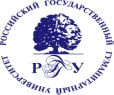 Федеральное государственное бюджетное образовательное учреждениевысшего образования«Российский государственный гуманитарный университет»(ФГБОУ ВО «РГГУ»)ИНСТИТУТ ЭКОНОМИКИ, УПРАВЛЕНИЯ И ПРАВАЮРИДИЧЕСКИЙ ФАКУЛЬТЕТКафедра уголовного права и процессаВетров Николай СергеевичКВАЛИФИКАЦИЯ И РАССЛЕДОВАНИЕ МОШЕННИЧЕСТВ, СОВЕРШЕННЫХ С ИСПОЛЬЗОВАНИЕМ БАНКОВСКИХ КАРТВыпускная квалификационная работа студента 4 курса очной формы обученияНаправление подготовки 40.03.01 «Юриспруденция» (бакалавриат)Направленность (профиль): уголовно-правовой Москва 2022Оценка Критерии оценкиотличноОценка «отлично» выставляется студенту, если содержание и оформление работы полностью соответствует указанным критериям, студент самостоятельно, логически стройно и последовательно излагает результаты своей работы, демонстрируя умение анализировать различные научные взгляды, аргументировано отстаивать собственную научную позицию, творчески увязывает теоретические положения с юридической практикой, обладает высокой культурой речи. хорошоОценка «хорошо» выставляется студенту, если содержание и оформление работы соответствует указанным критериям, студент самостоятельно и последовательно излагает результаты своей работы, умеет увязывать теоретические положения с юридической практикой.удовлетворительноОценка «удовлетворительно» выставляется студенту, если содержание и оформление работы в целом соответствует указанным критериям, но имеются отдельные замечания, материал студент излагает репродуктивно, пытается анализировать законодательство и различные научные взгляды, по требованию комиссии пробует обосновать собственную научную позицию, испытывает затруднения при установлении связи теоретических положений с практикой; речь его не всегда логична и последовательна.неудовлетворительноОценка «неудовлетворительно» выставляется, если содержание и оформление ВКР не соответствует указанным критериям, студент демонстрирует незнание проблематики ВКР; не в состоянии ответить на вопросы комиссии, обосновать собственную научную позицию; не умеет устанавливать связь  теоретических положений с практикой.Допущена к защите  на ГЭК Зав. кафедрой  ____________________                        Научный руководитель    кандидат юридических наук, доцент                           кандидат юридических наук, доцент                                                                                                  ___________________________  ФИО                            _________________________  ФИО (личная подпись)                                                                   (личная подпись)  “_______”____________20   г.                                       “_______”____________20   г.  